Officer Name: Constable Cordelia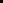 Date: 12/26/19Subject: Carter, Matt, Elisa, and Taylor sighted at Princess Margaret Secondary School yelling.Offence: AssaultOn January 14, 2020 at approximately 21:30 Hours, Cst. Cordelia and Cst. Shea were dispatched to a report of four individuals having a fight at Princess Margret Secondary School during a beauty pageant. Members arrived on scene at 21:55 hours.  Description: members arrived at Princess Margret Secondary School and saw four people having an argument. As Cst. Cordelia and Cst. Shea approached; they could overhear one of the members saying, “I can’t believe you killed them!” Cst Shea identified the voice as Carter, a generally violent individual.When they overheard Carter, they separated the individuals and searched the building. Upstairs, behind the stage they saw two dead bodies and an unconscious female. Cst. Cordelia called CSI who took photos of the scene. The bodies were identified as Hannah, Kalayna, and Lauren. The two police officers called the ambulance after they noticed two casualties and one injured female.SUIConstable Cordelia, 000975368, Penticton Rcmp